Call for Nominations for 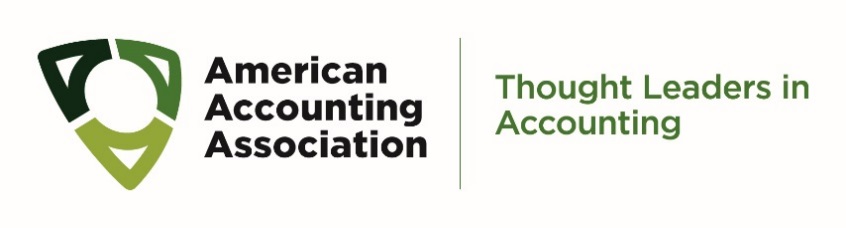 2019-2020 AAA Nominations CommitteeNomination for 2019-2020 Nominations Committee MembersNominator’s Full Name and Affiliation Nominee’s Full Name  Nominee’s Affiliation I confirm that I have contacted the nominee and that s/he is willing to be nominated (Required)	     Yes	 NoPlease share up to five reasons for your nomination. Options for Submitting This FormEmail:Save the completed form to your desktop and attach it to an email to Barbara.gutierrez@aaahq.orgorPrint the completed form, scan it to your computer, and attach it to an email to Barbara.gutierrez@aaahq.orgFax: Fax the completed form to 941-923-4093; attention Barbara GutierrezSubmission deadline is Noon EST Monday, March 4, 2019American Accounting Association| 9009 Town Center Parkway| Lakewood Ranch, FL 34202| 941-921-7747